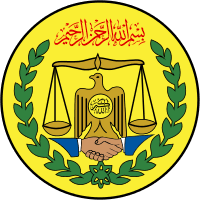           Jamhuuriyadda Somaliland                                                                  Republic Of Somaliland           Wasaaradda Caddaaladda                                         Ministry Of Justice             Unuga kaalmadda Sharci                    legal aid of unitWaaxdda Marin uhelidda Caddaaladda iyo Mihinadda layaasha SharciSix months report January and June of MOJ 2019Five months report beneficiary legal aid July &November of MOJ 2019InstitutionCriminal casesCivil casesJuvenile casesLegal advice &counselingTotal number cases1).Maroodi jeex 420019432).Awdal 17040213).Sanaag 3309154).Sool 23003institutionsCriminal CaseCivil caseJuvenile casesLegal advice & counselingTotalNumber cases1,Maroodi jeex21404162.Borme           13  0                     00133.Sanaag7      80520